Fünf Schritte zu unserem Buch 
„Nachhaltige Ideen zum Nachmachen“Verfasst in Partnerarbeit eine Vorgangsbeschreibung zu einem DIY zum Thema Nachhaltigkeit. Wählt dazu aus dem Video ein DIY (Do it yourself. / Mach es selbst.), das nach eurer Meinung am besten in unser Buch passt. Berücksichtigt dabei den Nachhaltigkeitsgedanken.Führt das DIY durch und notiert Stolpersteine in der Durchführung.Plant euren Text anschließend in einem Flussdiagramm, indem ihr in einer Schrittfolge die wichtigsten Inhalte festhaltet.Schreibt nun die Vorgangsbeschreibung:Formuliert einen sinnvollen Titel und berücksichtigt die wesentlichen Merkmale einer Vorgangsbeschreibung. Beschreibt außerdem die korrekte Verwendung des Produkts. Fügt anschließend ein Foto eures DIYs ein.Nutzt die Vorlage in Word. Speichert eure Word-Datei unter eurem Namen und Titel der Vorgangsbeschreibung ab.Überprüft eure Vorgangsbeschreibung mithilfe der Checkliste und überarbeitet gegebenenfalls euren Text.Checkliste: Vorgangsbeschreibung „Nachhaltige Ideen zum Nachmachen“KriteriumKriteriumSelbsteinschätzungSelbsteinschätzungSelbsteinschätzung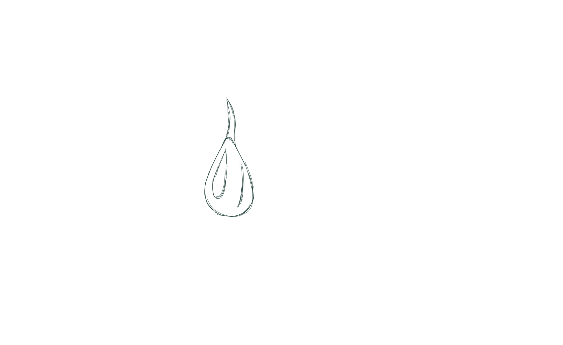 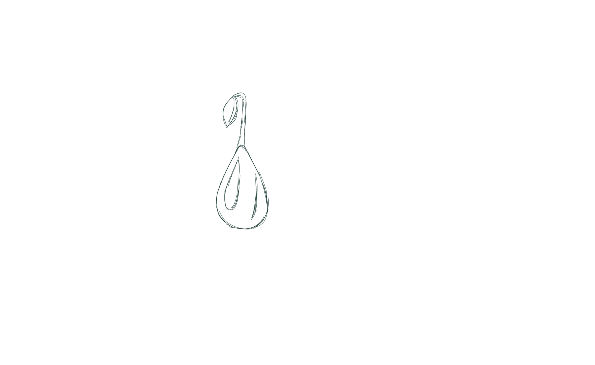 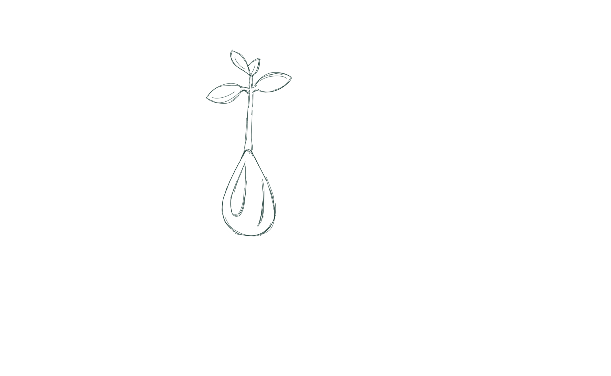 1logischer Aufbau in nachvollziehbarer Reihenfolge:1sinnvolle Überschrift1Einleitung: notwendige Materialien mit Mengenangabe1Hauptteil: genaue, verständliche und vollständige Beschreibung (Schritt für Schritt)1Schluss: Tipp für Umsetzung2Zeitform: Präsens3unpersönliche Formulierungen mit „man“ und Passivformen4treffende Verben und Adjektive5zeitlich orientierende Satzanfänge (z. B. zunächst, anschließend, danach, zum Schluss)passend zu Anlass, Zweck und Adressaten: Buch der Klasse für „Nachhaltige Ideen zum Nachmachen“